Publicado en España el 19/03/2019 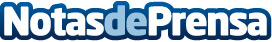 15 razones por las que muchas personas no adelgazan, según tiendas.comIncluso si se sigue una rutina de ejercicios y se consumen alimentos más sanos y ecológicos, es posible que muchos personas no se estén viendo con el peso que esperaban obtener con esos sacrificios, o esos cambios de rutina, que han llevado a cabo durante semanas o incluso meses. Si bien hay muchos otros logros saludables que celebrar en este cambio de dieta y de vida, pero puede resultar frustrante para ellos no ver los resultados cuando se pesan en la báscula o se miran en el espejoDatos de contacto:María José Capdepón Valcarce600005872Nota de prensa publicada en: https://www.notasdeprensa.es/15-razones-por-las-que-muchas-personas-no_1 Categorias: Nutrición Sociedad Otros deportes http://www.notasdeprensa.es